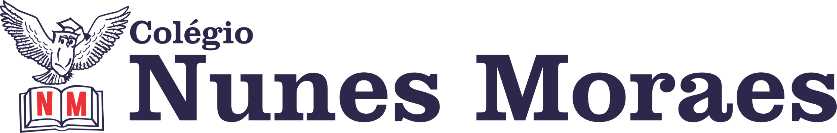 “Que este dia seja lindo e cheio de surpresas emocionantes.”Feliz terça-feira!1ª aula: 7:20h às 8:15h – MATEMÁTICA – PROFESSOR: DENILSON SOUSAO link será disponibilizado no grupo de whatsApp dos alunos.1° passo: Resolva a Q. 3 da P. 93 e Leia página. 942 ° Passo: Enquanto realiza o 1° passo, acesse o link disponibilizado no grupo da sala no WhatsApp para ter acesso a sala de aula no Google Meet.  Obs.: o aluno que não conseguir ter acesso a videoconferência na plataforma Google Meet, deve fazer seguinte: Assista ao vídeo presente em:https://youtu.be/knQKz66FmYM 3° passo: Resolva as questões das páginas 94, 95, e 96Durante a resolução dessas questões o professor Denilson vai tirar dúvidas no chat/whatsapp (991652921)Faça foto das atividades que você realizou e envie para coordenação Islene(9.9150-3684)Essa atividade será pontuada para nota.2ª aula: 8:15h às 9:10h – PROJETO MATEMÁTICA – PROFESSOR: RICARDO BENTOO link será disponibilizado no grupo de whatsApp dos alunos.1º passo: Explicação do conteúdo através do link:2º passo: Resolução das questões 1, 2, 3 e 4 da Apostila Recuperando Aprendizagem Matemática.3º passo: Acompanhe a correção das atividades pelo Meet.Durante a resolução dessas questões o professor Ricardo vai tirar dúvidas no chat/whatsapp (992705207)Faça foto das atividades que você realizou e envie para coordenação Islene(9.9150-3684)Essa atividade será pontuada para nota.Intervalo: 9:10h às 9:30h3ª aula: 9:30h às 10:25h – GEOGRAFIA – PROFESSOR: ALISON ALMEIDAO link será disponibilizado no grupo de whatsApp dos alunos.1º Passo: Faça a leitura das páginas: 67 a 71 (SAS)2º Passo: Para acessar essa aula acesse o link do Google Meet:3º Passo: Quando o Professor solicitar faça a atividade indicada:1ª Atividade: (SAS 1) Página: 73 e 74  Questão: 04, 05, 06, 07, 08, 09 e 104º Passo: Acompanhe a correção pelo Google Meet.ATENÇÃO!!!Caso não consiga acessar a vídeo chamada pelo Google Meet comunique a coordenação e assista a vídeo aula disponível no link abaixo:https://youtu.be/fQJxEMNGmMsDurante a resolução dessas questões o professor Alison vai tirar dúvidas no chat/whatsapp (9991074898)Faça foto das atividades que você realizou e envie para coordenação Islene (9.9150-3684)Essa atividade será pontuada para nota.4ª aula: 10:25h às 11:20h – INGLÊS – PROFESSOR: CARLOS ANJOO link será disponibilizado no grupo de whatsApp dos alunos.1º passo: Attitudes: página 40 e 41 (q. 1 e 2 )2º passo: Interpretação textual: página 42 e 43 (q. 1 a 7)3º passo: Atividade de casa: página 43, log 1 (em grupos, escrever uma fábula em inglês)Teve problemas com a transmissão simultânea?Acesse a gravação da aula pelo portal SAS.Durante a resolução dessas questões o professor Carlos vai tirar dúvidas no chat/whatsapp (992438251)Faça foto das atividades que você realizou e envie para coordenação Islene(9.9150-3684)Essa atividade será pontuada para nota.PARABÉNS POR SUA DEDICAÇÃO!